Raewyn 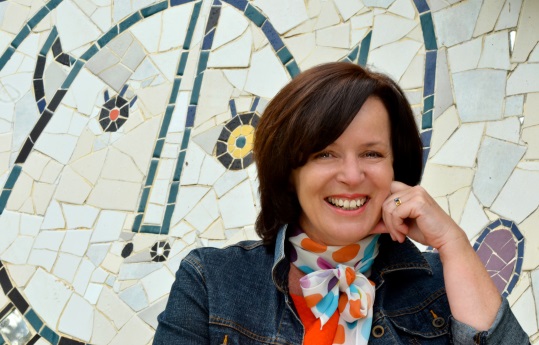      CaisleyPicture Books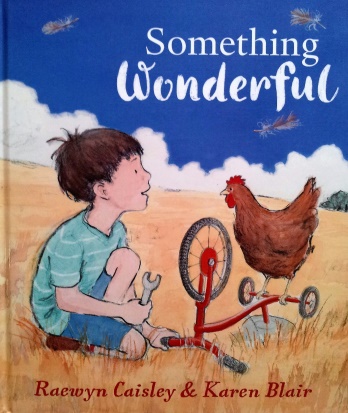 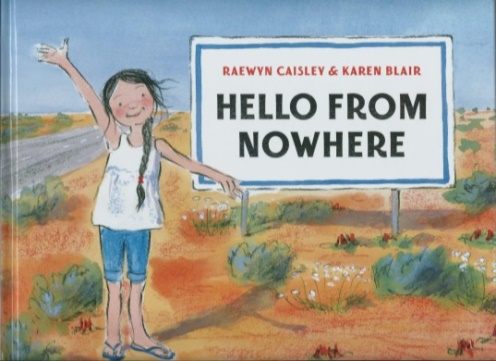         Penguin Random House Australia, 2016                      Penguin Random House Australia, 2014                     ISBN 9780670078455                                                    ISBN 978 0 6700 7500 3                                                               Something Wonderful. Dedicated to ‘all the creative thinkers’, Sam’s story will inspire and empower the dreamer in us all.                                                           Writing WAHello From Nowhere ‘makes you want to live within its pages.’The West Australian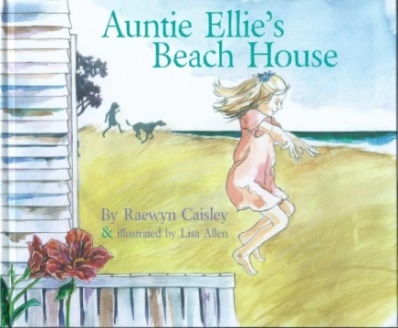 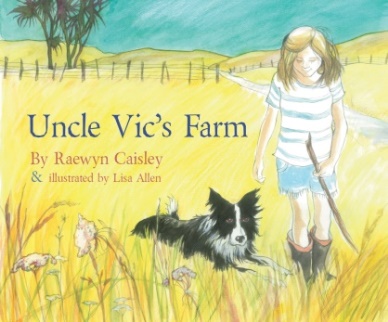                             Duck Creek Press 2015                                                     Duck Creek Press 2015                         ISBN 978 1 877378 95 9                                                 ISBN 9781 927305 13 3Auntie Ellie’s Beach House named in top 50 books published worldwide in 2015!Junior Fiction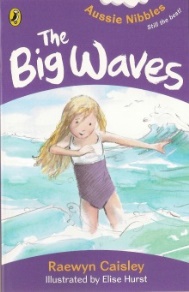 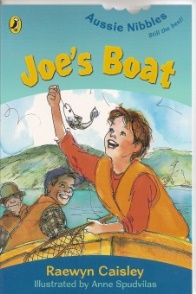 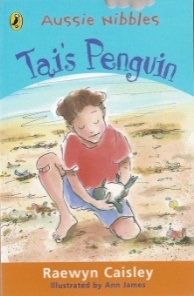 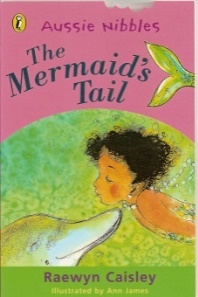 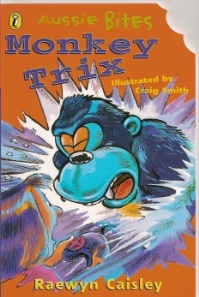 The Mermaid’s Tail, top selling Aussie Nibble of all time!Monkey Trix, the first ever Aussie Bite!Tai’s Penguin, shortlisted for the Premier’s Award!Nibbles anthologies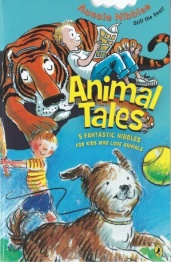 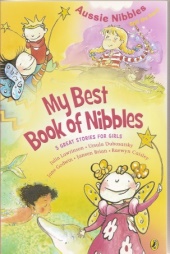                                 Tai’s Penguin  lives on!       The Mermaid’s Tail too!!Books for older readers          Hachette’s SPORTS FICTION SERIES NOW AVAILABLE IN ebook FORMAT!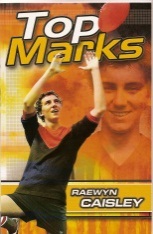 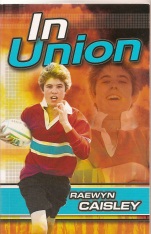 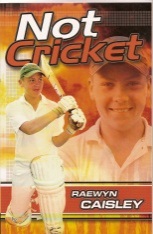 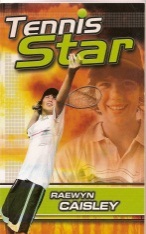 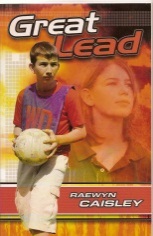 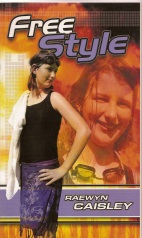 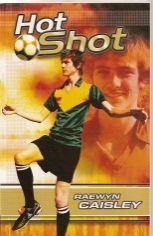 NOT CRICKET 	‘A great read for budding teenage cricketers’                         Mark Taylor, former Australian Test Captain and Australian of the YearHOT SHOT‘Every Australian soccer player’s hopes and dreams are inspired by reading about their heroes. HOT SHOT is a great read for all budding soccer players’			Tony Vidmar, former Socceroo captainFREE STYLE	‘A fun and appealing read for all kids interested in swimming and sport in general’			Grant Hackett, Olympic gold medalistwww.facebook.com/raewyncaisley    raewyncaisley@gmail.com    Ph: 08 62609001    mobile:  0424 221224